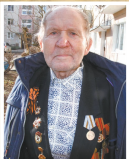 Федор Федорович ЛЫСОВЕхал он из Берлина, ехал с фронта домой… рядовые ПобедыВ годы войны не цыганка, а военный врач нагадал ему долгую жизнь. Мы сидим на лавочке у подъезда дома на улице Новой в Клину. По-весеннему ярко светит солнце. Участник Великой Отечественной войны Федор Федорович ЛЫСОВ одет по-будничному, только под курткой прикрепленные к пиджаку видны боевые награды.  В 17 лет стал красноармейцем «А вы знаете, Федор Федорович до сих пор песни фронтовые поет, - говорит социальный работник Ирина Инешина, - он в хоре ветеранов долго выступал. В части, в которой воевал, запевалой был. Об этом мало кто знает». «Ехал я из Берлина по дороге прямой, на попутных машинах ехал с фронта домой, - неожиданно для нас запевает фронтовик. - Ехал мимо Варшавы, ехал мимо Орла. Там, где русская слава все тропинки прошла…». «Эй, встречай, с Победой поздравляй!» - мы стали подпевать, невольно увлеченные ветераном. В общем, «сообразили» на троих. - Это одна из моих любимых песен, - объясняет Федор Федорович. - Я в самом деле в мае 1945 года, после того как отгремели победные залпы, в составе нашего 242-го гвардейского зенитно-артиллерийского полка поехал из поверженного Берлина домой. Правда, в Польше ненадолго задержались да и домой. В Клин приехал только в 1950 году, после окончания военной службы. Всего лишь 17 лет было Федору Лысову, когда он в 1943 году встал в строй защитников Отечества. Один из его старших братьев, танкист, как раз в этом году геройски погиб в сражении под Прохоровкой. Сначала Федора определили в запасной стрелковый полк. Курс молодого бойца продолжался всего лишь два месяца. За этот короткий срок красноармейцы научились хорошо стрелять из ППШ (пистолет-пулемет Шпагина), ходить строевым шагом под задорные песни. Били врага и в небе, и на земле. В конце 1943 года рядовой Федор Лысов уже был на фронте. Зенитно-артиллерийский полк, к которому приписали Федора в качестве орудийного номера 37-мм зенитной пушки, участвовал в жарких боях за освобождение Белоруссии. Пушка могла поражать не только низколетящие цели, но и активно использовалась против фашистских танков и живой силы. Особенно запомнилась Федору наступательная операция в районе города Лида. В самые напряженные моменты боев зенитчикам приходилось оставлять орудие и вливаться в ряды пехоты, отражая контратаки врага. Случалось, что победу на своем участке добывали только в рукопашной. Именно под Лидой Федор получил тяжелое ранение. Осколком снаряда оторвало палец на левой руке, была покалечена спина. Но молодой организм быстро пошел на поправку. Военный врач, прощаясь с красноармейцем, то ли в шутку, то ли всерьез сказал: «До ста лет будешь жить!» Запомнились эти слова Федору на всю жизнь. И сегодня он часто вспоминает тот день, когда врач напророчествовал ему жить до ста лет. Выходит, что это пророчество сбывается. После выздоровления Федор Лысов опять воевал орудийным номером 37-мм зенитной пушки. Все тяжелее становилась гимнастерка от боевых наград. А последней и, пожалуй, самой дорогой фронтовой наградой стала медаль «За взятие Берлина». И не сосчитать, сколько снарядов Федор перетаскал к орудию за эти майские дни 1945 года. Пушка работала почти без передышки, обеспечивая наступление передовым частям. А потом такой неожиданной и внезапной показалась наступившая после боев тишина… Победа! Каким трудным и тяжелым был к ней путь. Но все преграды и крепости преодолел советский солдат, а над поверженным рейхстагом взвился красный стяг и весь мир озарили отблески от победных орудийных салютов. Рядовой Федор Лысов внес свой весомый вклад в эту великую Победу. После пушки – за рычаги экскватора. В мирной жизни Федор Федорович более 30 лет трудился машинистом экскаватора. В Клину работал при возведении самых различных объектов, старался все делать на совесть. Фронтовая закалка помогала решать самые сложные задачи. Женился на клинчанке, обзавелся семьей. В октябре этого года фронтовику исполнится 94 года. Уже несколько лет он живет один. Его верным помощником и другом стала высоковчанка Нина Карповна Пескова. С ней Федор Федорович познакомился, когда стал в свободное время заниматься хоровым пением. Так что есть с кем встретить грядущие сто лет со дня рождения. В пророчество военного врача фронтовик верит. Да и запас сил еще не иссяк. А недавно в торжественной обстановке он был награжден медалью «75 лет Победы в Великой Отечественной войне». Награду фронтовику прикрепила к лацкану пиджака глава городского округа Клин Алена Сокольская.